CURSO DE AULA VIRTUAL DE EDUCAMADRIDComo referencia, véanse los modelos de cursos descritos en el documento: https://mediateca.educa.madrid.org/documentos/8831dvdhuzmp9w3w Para entrar en la mediateca tienes que registrarte como usuaria de Educamadrid y luego publicar)Opcionalmente, pueden añadirse más apartados y filas para incluir información sobre, por ejemplo: Evaluación, Libro de calificaciones, Videoconferencias, etc.Elige una licencia Creative Commons para tu trabajo e inclúyela en este documento:https://creativecommons.org/choose/(Entra en este enlace y copia la dirección que aparece debajo de la licencia, y la pegas en este cuadro)Los creadores del curso descrito en este documento se comprometen a facilitar acceso al asesor responsable de su evaluación y a proporcionar una copia de seguridad del curso o de sus actividades a los profesores interesados que pudieran ponerse en contacto con ellos para que pueda ser utilizado en la creación de cursos en otros entornos de Aula Virtual.Nombre del curso del AV:SEMINARIO RECURSOS METODOLÓGICOS DE EDUCAMADRID PARA PRIMARIAEnlace:Curso: CUARTO C: ¡Somos ninjas! (madrid.org)Nivel del alumnado:4º primariaÁrea(s) / Asignatura(s):Tutoría 4º primariaCreador(es) del curso + correo(s) de contacto:Silvia.garcia16@educa.madrid.org¿Cómo se estructura?¿Cómo se estructura?Por semanas / por temas abiertos/ocultos…Por grupo-clase / por nivel…Por semanas / por temas abiertos/ocultos…Por grupo-clase / por nivel…Elementos:Elementos:Dentro de cada tema hay: un recurso interactivo, una actividad.Dentro de cada tema hay: un recurso interactivo, una actividad.Cómo trabaja el alumno/a:Cómo trabaja el alumno/a:Directamente en el curso  el alumno trabaja desde casa.Directamente en el curso  el alumno trabaja desde casa.Cómo trabaja el profesor/a:Cómo trabaja el profesor/a:El curso está diseñado para trabajo autónomo del alumno y las actividades son autoevaluables.El curso está diseñado para trabajo autónomo del alumno y las actividades son autoevaluables.Imágenes (Capturas de pantalla)Imágenes (Capturas de pantalla)Incluye dos o tres capturas de pantalla de tu aula virtual que sean representativas de los contenidos de ésta.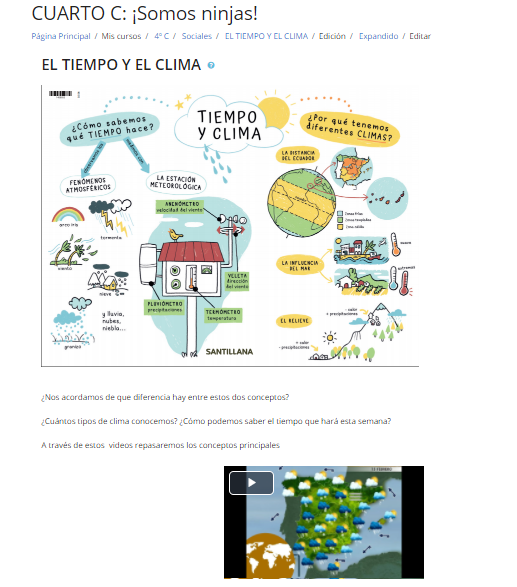 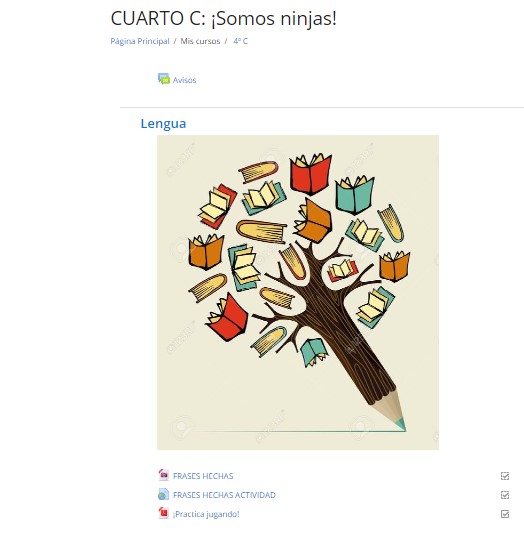 Incluye dos o tres capturas de pantalla de tu aula virtual que sean representativas de los contenidos de ésta.Descripción de actividades y recursos más destacablesDescripción de actividades y recursos más destacablesVídeos socialesLa actividad consiste en el visionado de un vídeo y la resolución de un test con 8 preguntas auto corregibles sobre éste.Frases hechasEl recurso es un documento pdf descargable con contenidos teóricos del tema.Visionado videoVisionado de un video para hacer debate en clase.Past tenses irregular verbsDescarga del pdf, hacerlo y subirlo a la plataforma.Licencia Creative Commons:<a rel="license" href="http://creativecommons.org/licenses/by/4.0/"><img alt="Licencia Creative Commons" style="border-width:0" src="https://i.creativecommons.org/l/by/4.0/88x31.png" /></a><br />Esta obra está bajo una <a rel="license" href="http://creativecommons.org/licenses/by/4.0/">Licencia Creative Commons Atribución 4.0 Internacional</a>.